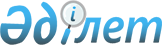 Об установлении ставок ввозных таможенных пошлин Единого таможенного тарифа Таможенного союза в отношении кремния
					
			Утративший силу
			
			
		
					Решение Совета Евразийской экономической комиссии от 16 августа 2013 года № 53. Утратило силу решением Совета Евразийской экономической комиссии от 14 сентября 2021 года № 80
      Сноска. Утратило силу решением Совета Евразийской экономической комиссии от 14.09.2021 № 80 (вводится в действие с 01.01.2022).
      Совет Евразийской экономической комиссии решил:
      1. Установить ставки ввозных таможенных пошлин Единого таможенного тарифа Таможенного союза (приложение к Решению Совета Евразийской экономической комиссии от 16 июля 2012 г. № 54) в отношении кремния (коды 2804 61 000 0 и 2804 69 000 0 ТН ВЭД ТС) в размере 0 процентов от таможенной стоимости с 1 октября 2013 г. по 30 сентября 2014 г. включительно.
      2. Внести в Единый таможенный тариф Таможенного союза (приложение к Решению Совета Евразийской экономической комиссии от 16 июля 2012 г. № 54) следующие изменения:
      а) позиции с кодами 2804 61 000 0 и 2804 69 000 0 ТН ВЭД ТС в графе четвертой дополнить ссылкой на примечание "18С)";
      б) примечания к Единому таможенному тарифу Таможенного союза дополнить примечанием 18С следующего содержания:
      "18С) Ставка ввозной таможенной пошлины в размере 0 (ноль)% от таможенной стоимости применяется с 01.10.2013 по 30.09.2014 включительно.".
      3. Настоящее Решение вступает в силу по истечении 30 календарных дней с даты его официального опубликования.
             Члены Совета Евразийской экономической комиссии: 
					© 2012. РГП на ПХВ «Институт законодательства и правовой информации Республики Казахстан» Министерства юстиции Республики Казахстан
				
От Республики
От Республики
От Российской
Беларусь
Казахстан
Федерации
С. Румас
К. Келимбетов
И. Шувалов